ATTENTION ELAC HONORS PROGRAM STUDENTS AND FACULTY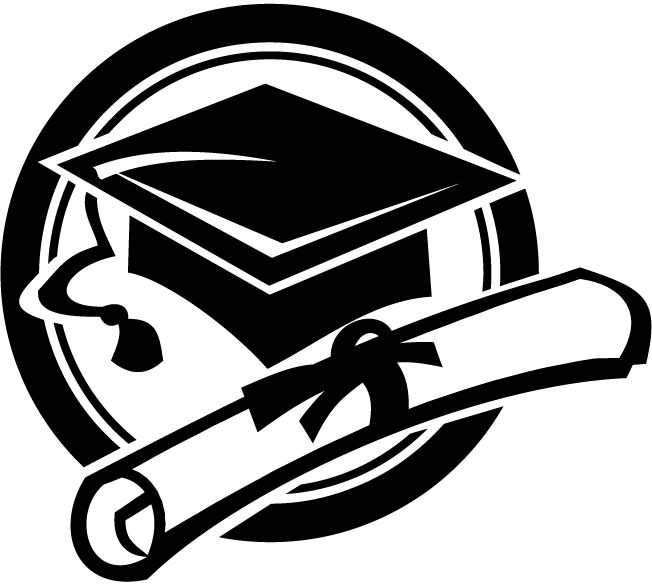 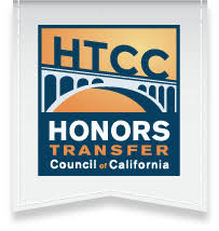 the 20th Annual HTCC Student Research Conference:April 6, 2019, 8:30am-4:30pm at UC IrvineApplications (student proposals) for the HTCC Research Conference                      are due Friday, December 14, 2019. 5:00pm. The Twentieth Annual HTCC Student Research Conference will be held at UC Irvine on Saturday, April 6, 2019 from 8:30am to 4:30pm. This conference offers a venue for community college students from across the state to present their original research-based work. ELAC Honors Program students are strongly encouraged to participate. As an Honors Program student, this conference provides you with a unique opportunity to: Share your ideas with other students in a professional settingImprove your public speaking skillsStrengthen your personal statement and transfer application Network with students, faculty and administrators from across CaliforniaBe eligible to compete for award and scholarship monies ranging from $75 to $1000Be eligible to compete for a UCI Research Fellowship if you intend to transfer to UCIBe eligible to have your work published in the Building Bridges conference anthology Presentation options at the conference include the following:Research Poster: Research posters displayed in the Pacific Ballroom in the Student Center; poster creators are on-hand during designated poster presentation sessions to discuss their research with attendeesIndividual Oral: 12-minute presentation followed by 5 minutes of discussionGroup Oral: 20-minute panel presentation (2-6 presenters) followed by 10 minutes of discussionPerformance: Student-created art, music, creative writing, drama, dance performed and incorporating an explicit research componentStudents may present a maximum of one presentation or performance AND one poster presentation. No two presentations may be on the same topic. To apply to the conference, students must complete an online HTCC/ELAC Research Conference Application (via email, Microsoft Word) and work with a professor who will serve as your mentor throughout the research and conference process. Conference applications include a presentation title, a 25-word proposal description, and a 250-word proposal abstract (samples of each are available at the HTCC website). Students are responsible for recruiting a mentor and obtaining their signature of approval on their final presentation form (to be distributed later).  HTCC/ELAC Research Conference Application (student proposals) must be submitted electronically (emailed as a Microsoft Word attachment, no PDF or other formats) to Dr. Bermudez by December 14, 2018, 5:00pm. No late application will be accepted.The HTCC will notify students about the status of their submissions by mid-late January. If accepted, students have until mid-March to complete their final presentations. Mentors and the program director will help students develop their final presentations. Information regarding additional scholarships and publication opportunities will be provided after submission notifications have been sent. NOTE: Conference registration fees will be paid for by the ELAC Honors Program. However, all students are required to 1) participate in at least one practice session (dates/times to be determined), 2) stay for the duration of the conference (8:30am-4:30pm), and 3) complete and submit all the required LACCD FIELDTRIP PAPERWORK by Friday, February 1, 2019, 5:00pm.For additional information, please visit the HTCC website and link: https://www.honorstransfercouncil.org/the-conference-1. You may also contact Dr. Bermudez at bermudn@elac.edu or visit the Honors Center at E3-270. 